Anmeldung 2024/25für den Aufbaulehrgang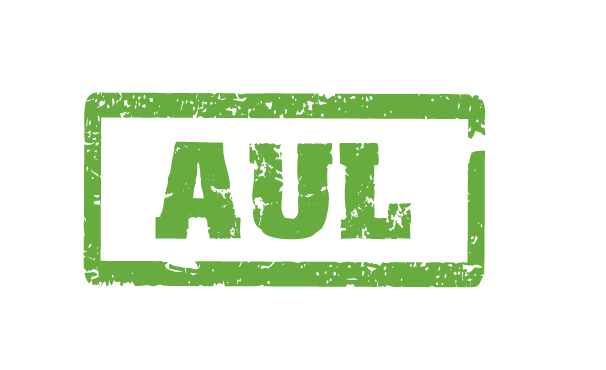 Persönliche Daten des Bewerbers:Erziehungsberechtigte/r:Telefonnummer und E-Mail-Adresse:Schulbildung:Bitte beachten Sie die Anmeldefrist von Freitag, 9. Februar bis Freitag 1. März 2024, 12:30 Uhr.
Das Jahres- und Abschlussprüfungszeugnis ist bis spätestens Montag, 8. Juli 2024, 12:00 Uhr abzugeben.Für eine verbindliche Anmeldung ist die termingerechte Abgabe der folgenden Dokumente erforderlich:Schulnachricht der 3. Klasse (bis 1. März 2024)Jahres- und Abschlussprüfungszeugnis (bis 8. Juli 2024)Staatsbürgerschaftsnachweis (oder Reisepass)GeburtsurkundeWünsche & Anregungen:Familienname:Vorname(n):Geschlecht: männlich	 weiblich 	 diversSozialversicherungsnummer (10-stellig):Geburtsort:Erstsprache, Zweitsprache, Drittsprache1.                         , 2.                         , 3.     Staatsbürgerschaft:Religionsbekenntnis: Vater	 Mutter	 Eltern	 eigenberechtigt	 Großmutter Großvater	 Heimleiter	 gesetzlicher Vormund	 sonstige Vater	 Mutter	 Eltern	 eigenberechtigt	 Großmutter Großvater	 Heimleiter	 gesetzlicher Vormund	 sonstigeFamilienname:Vorname(n):Geschlecht: männlich	 weiblichStraße & Hausnummer:PLZ & Wohnort:Mobiltelefon Mutter:Mobiltelefon Vater:Mobiltelefon Schüler:E-Mail-Adresse Eltern und. SchülerMutter/Vater:                        , SchülerIn:      Bisher besuchte Schulen:(Anzahl der Jahre eintragen)VolksschuleMittelschulePolytechAHSBMSBHSsonst.Derzeit bzw. zuletzt
besuchte SchuleDatumUnterschrift Erziehungsberechtigte/r bzw. Eigenberechtigte/r